Pracovní list - PTAČÍ SVĚT SLEZSKADruhově nejpočetnější třídu našich obratlovců tvoří se svými zhruba 400 druhy ptáci. Z oblasti Slezska pochází vzácný dravec – sup hnědý. Unikátem je také ibis hnědý, jehož výskyt byl na území Severní Moravy zaznamenán v 19. století.V současné době nalezneme ve Slezsku například ptáky žijící v okolí vod – kachny, potápky, volavky a čápy. Z dravců zde žije např.: luňák červený, sokol stěhovavý či puštík bělohlavý. Pozornost mezi dravci upoutají i orel křiklavý nebo orel skalní. Nejpočetnějším řádem ptáků jsou však pěvci – skřivani, vlaštovky, konipásci, sýkorky nebo pěnkavy. Ve Slezsku se vyskytují také např.: holubi, dudci, hrdličky, ledňáčci, kukačky, lelci, datli a řada dalších.Vybrané obrázky exponátů, které se nacházejí ve Slezském zemském muzeu.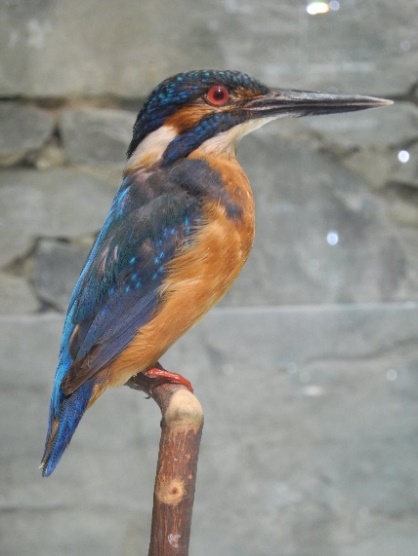 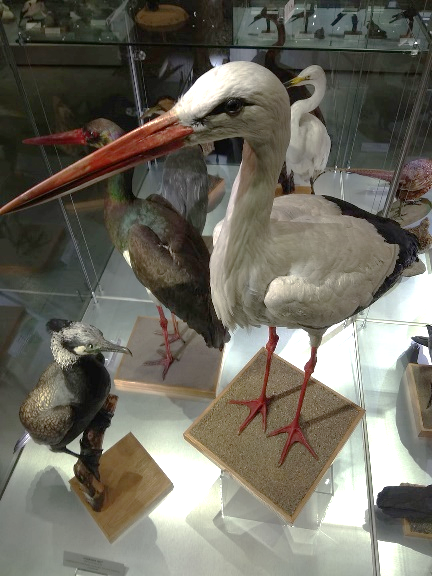 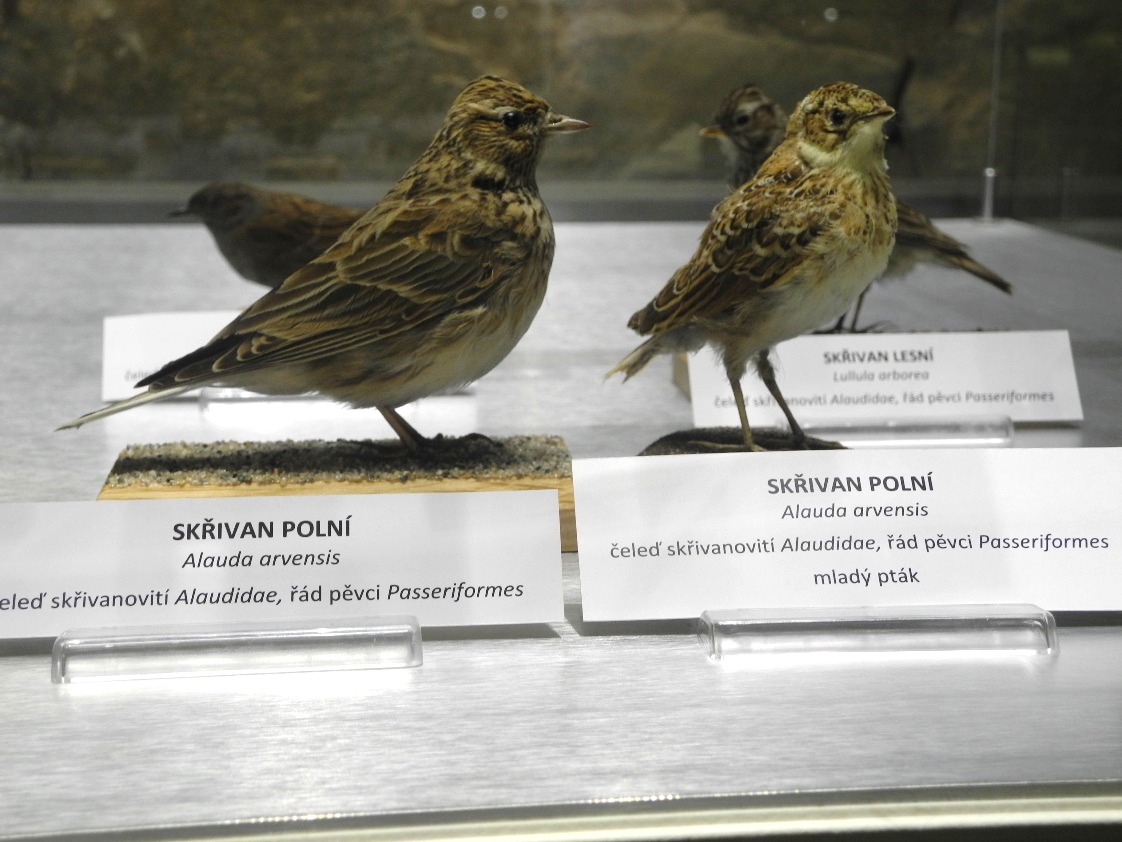 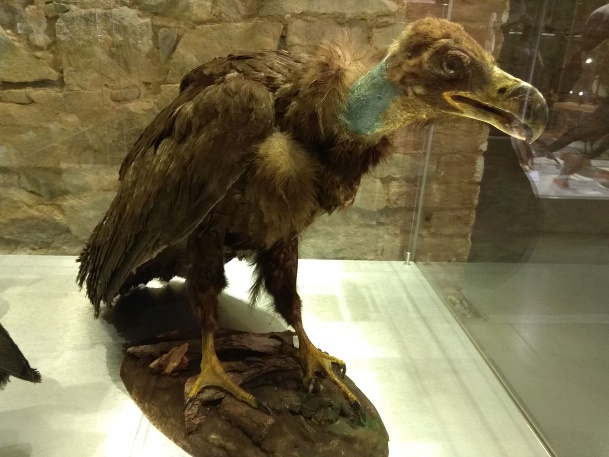 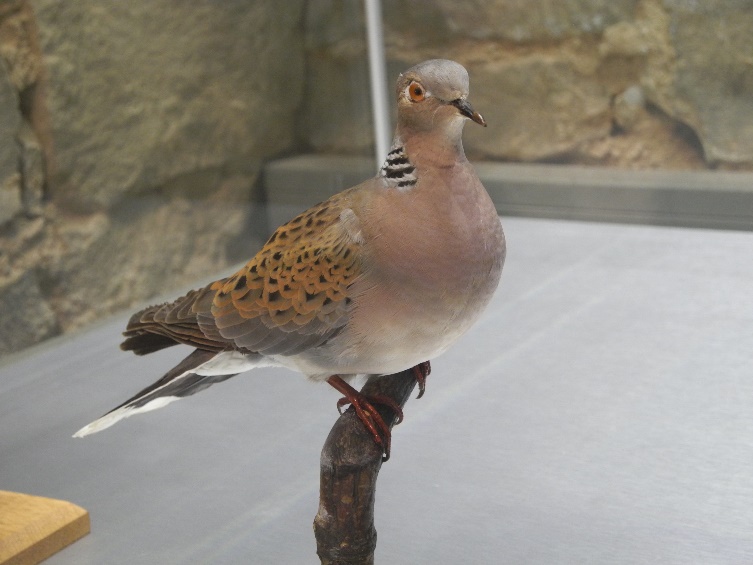 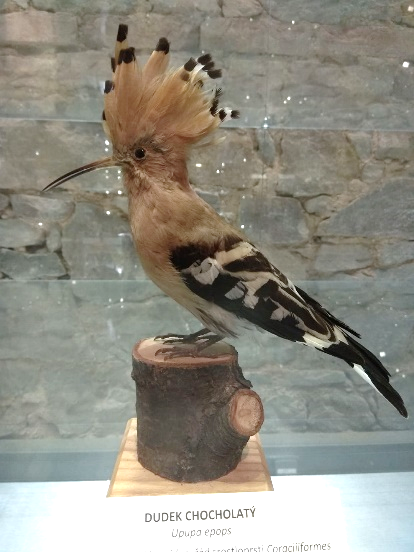 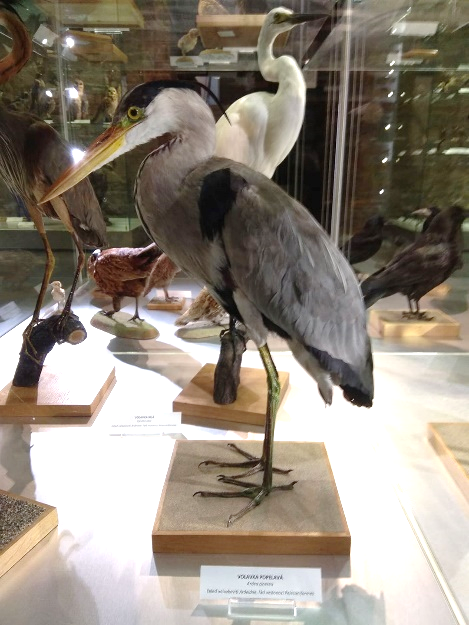 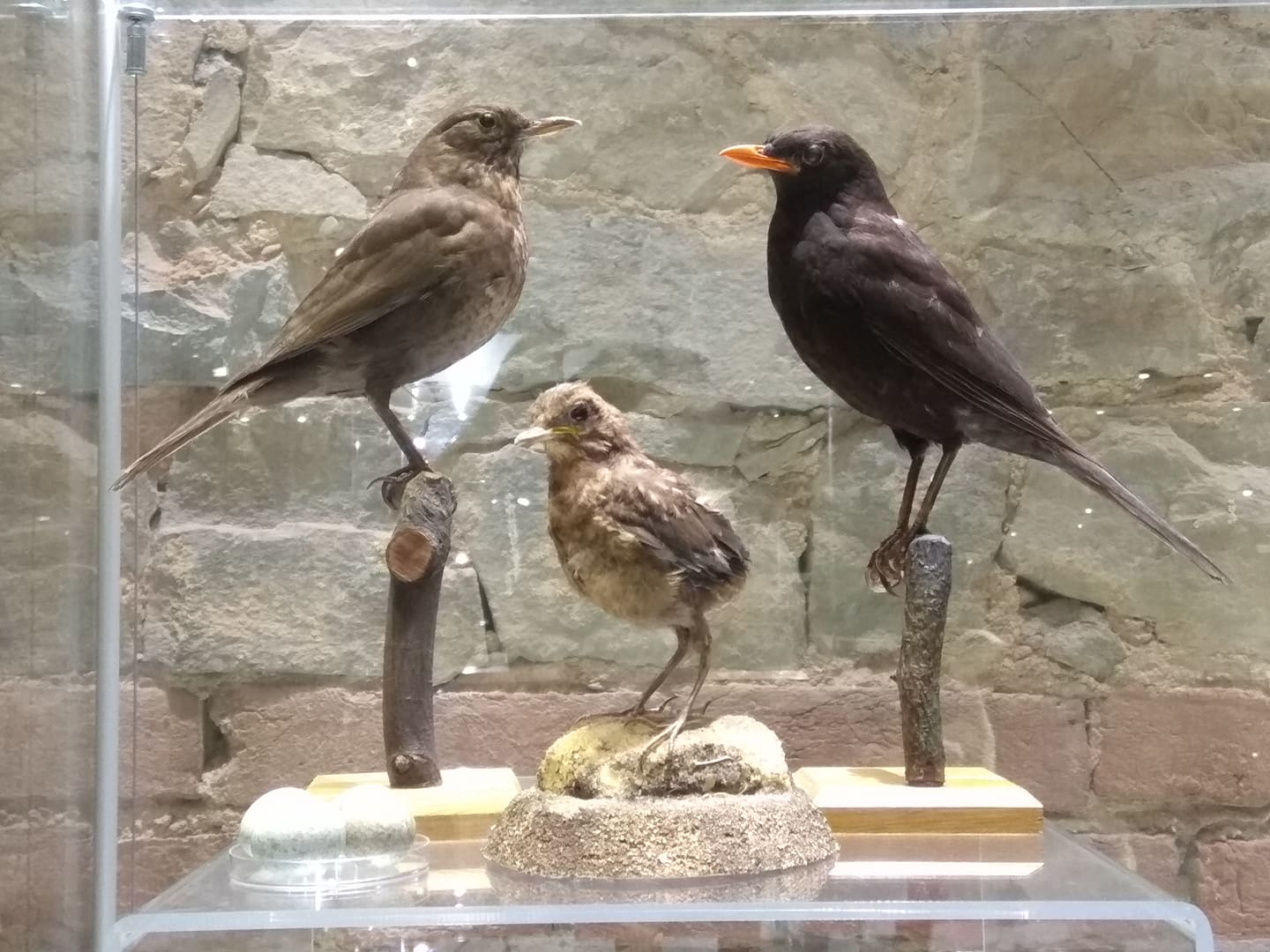 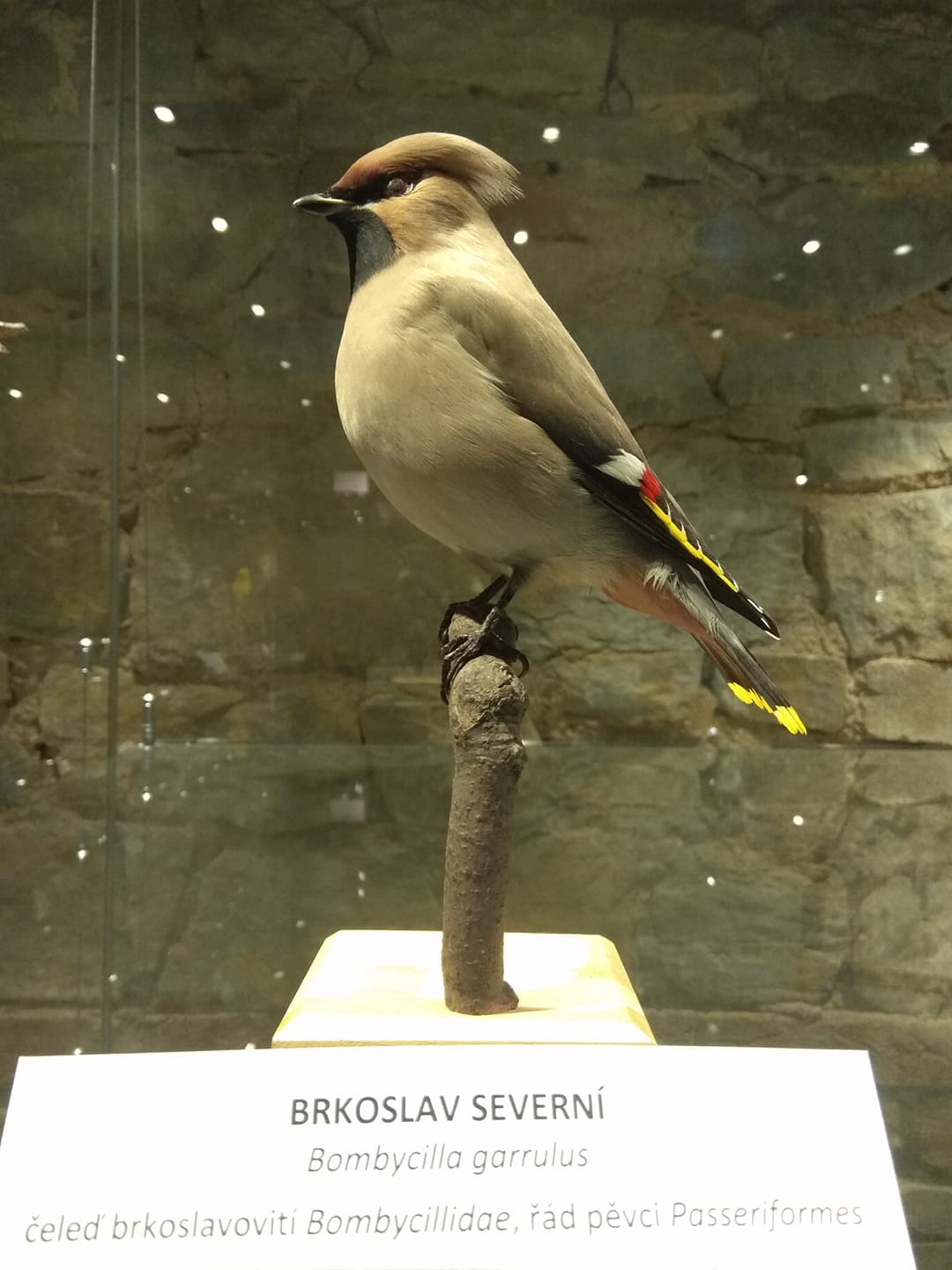 Spoj správný obrázek se správným názvem.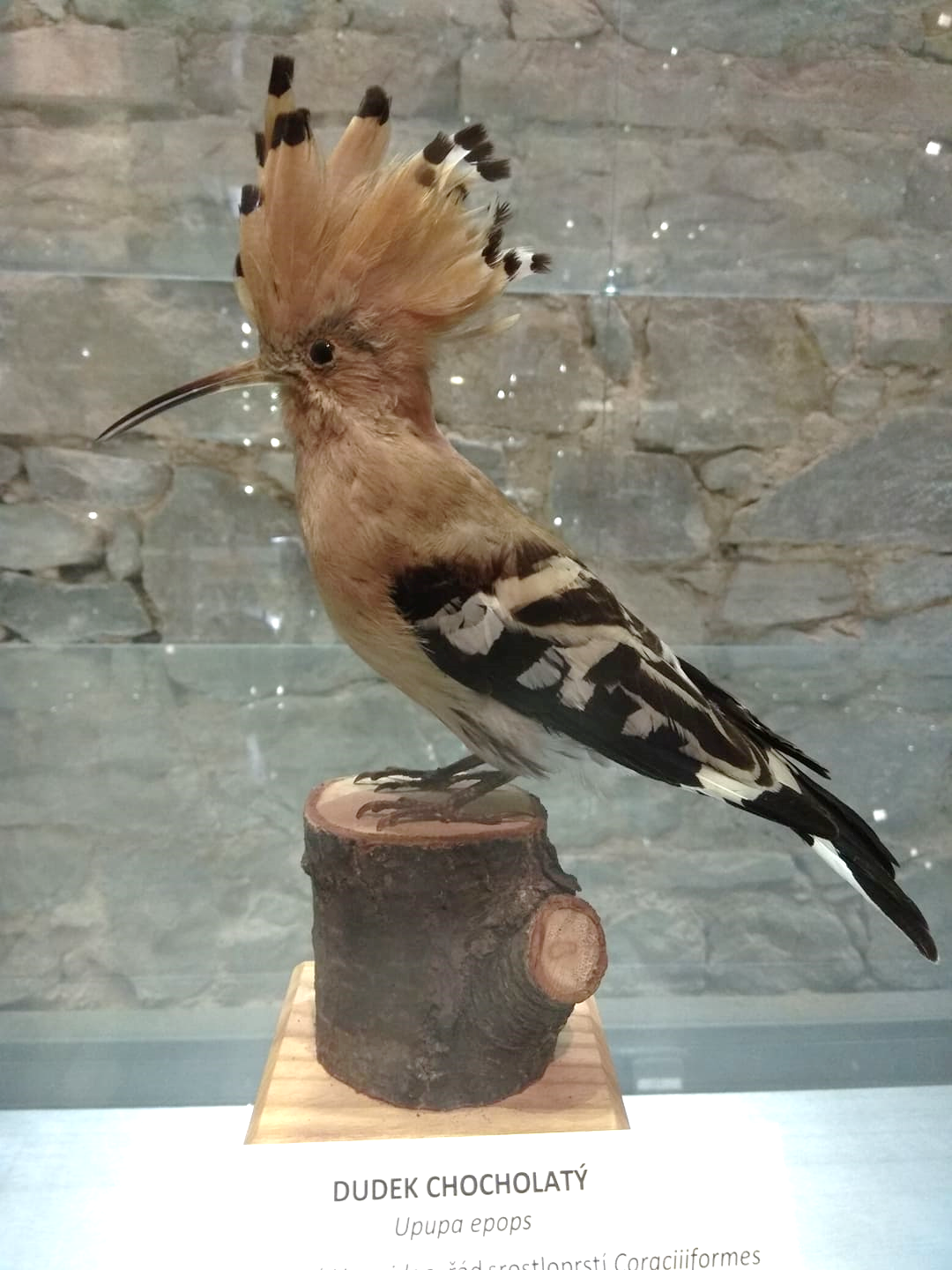 KOS ČERNÝ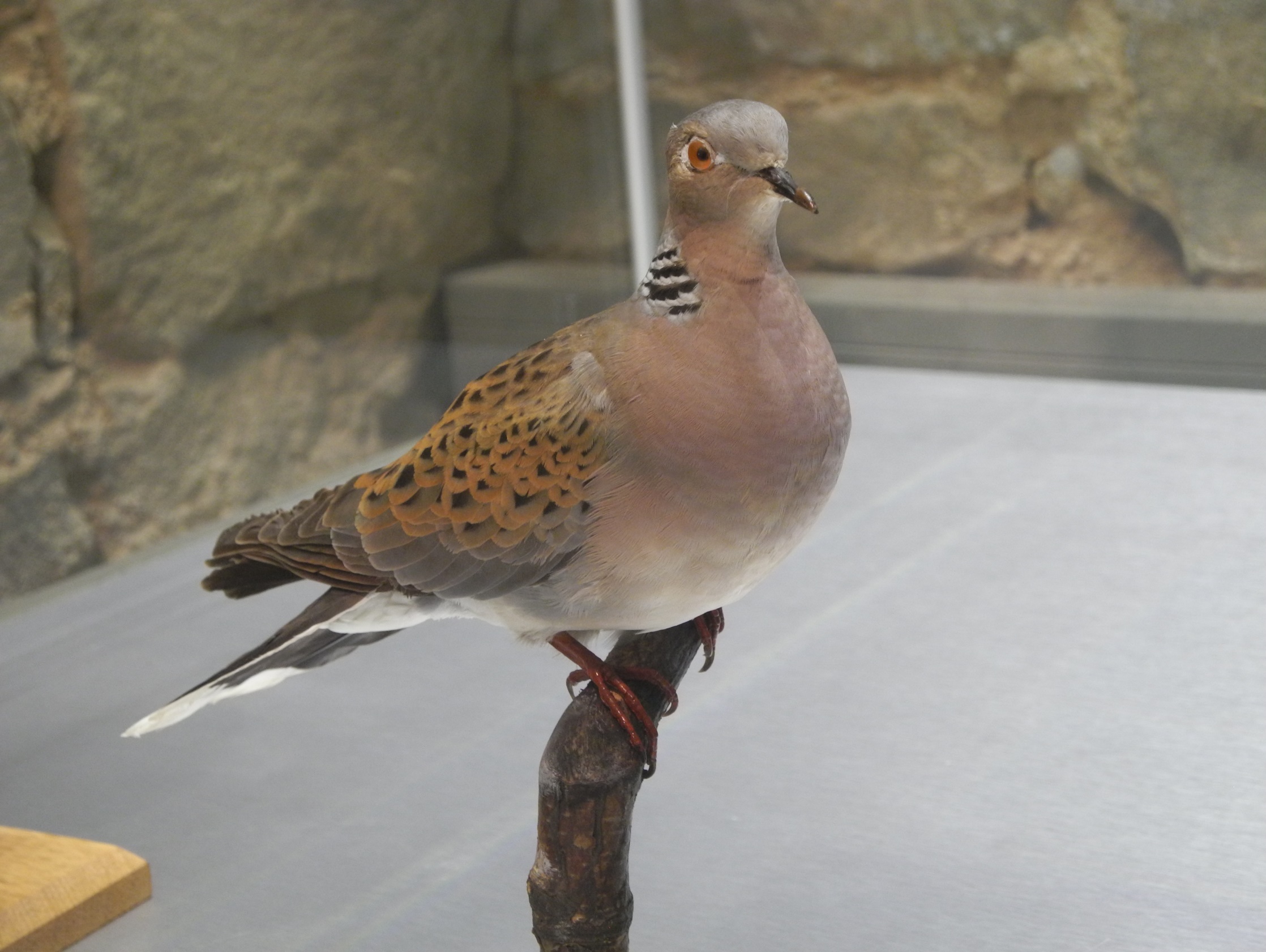 	VOLAVKA POPELAVÁDUDEK CHOCHOLATÝ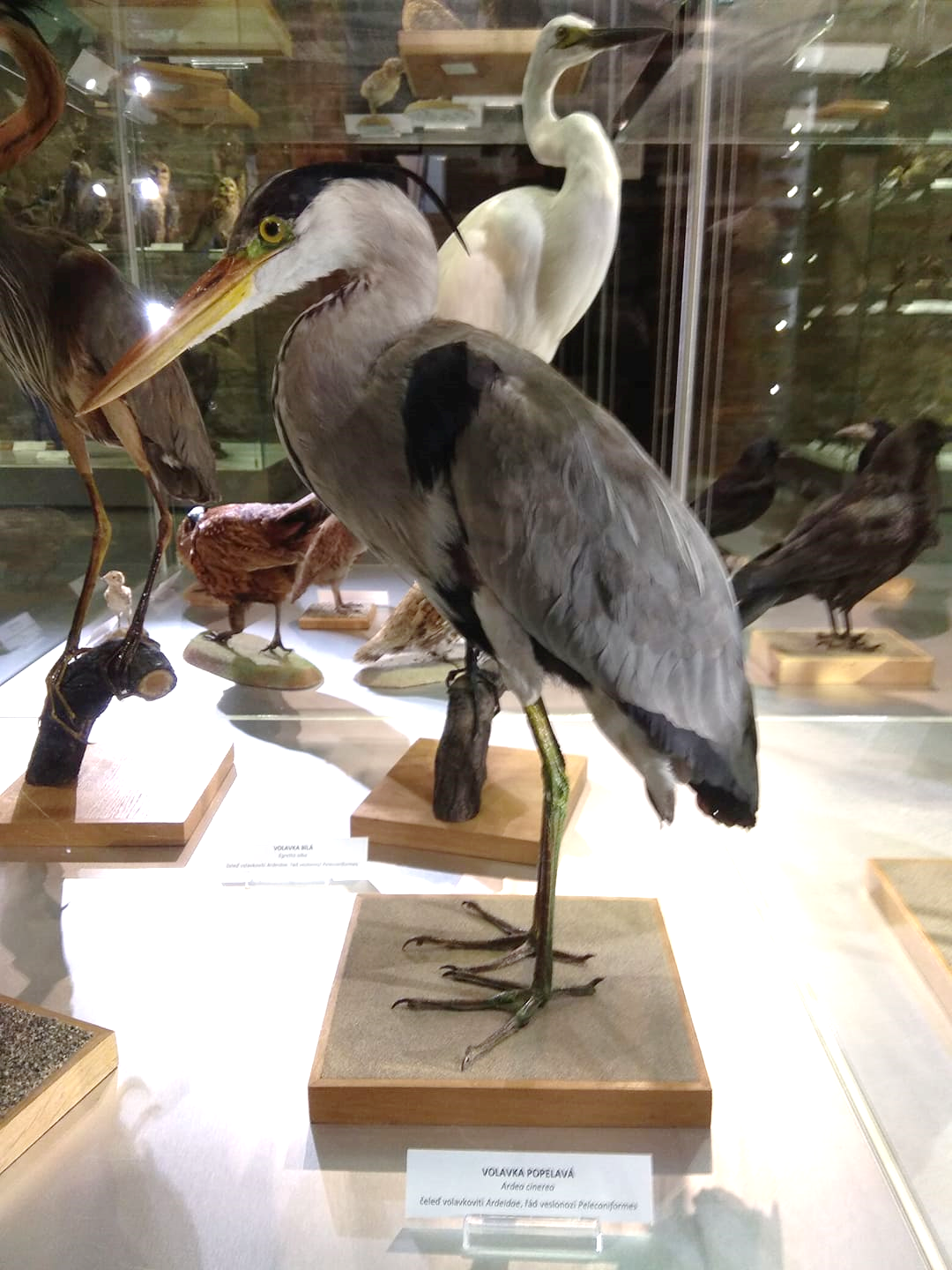 	HRDLIČKA ZAHRADNÍVytiskni a dokresli tělo muzejním exponátům.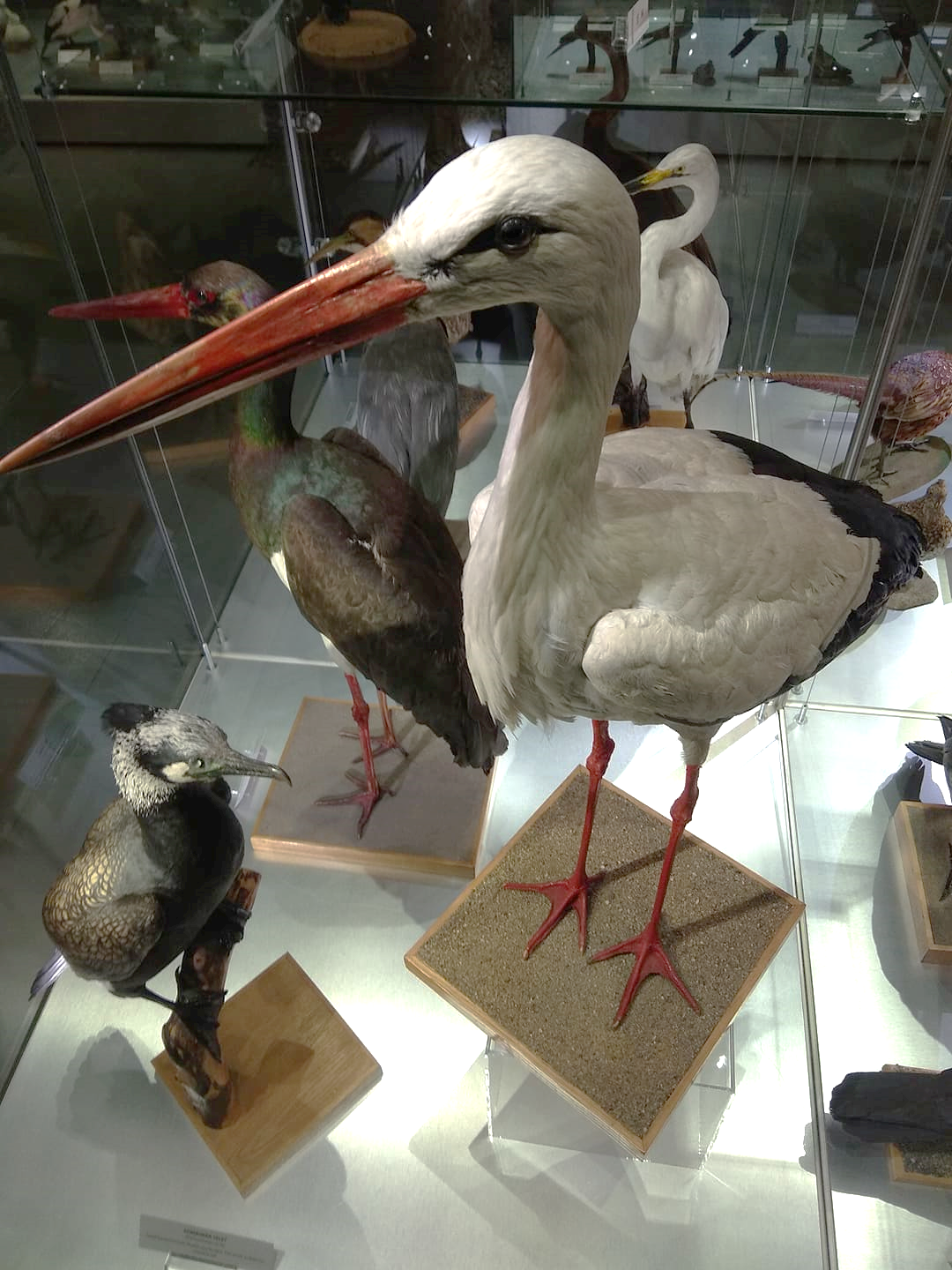 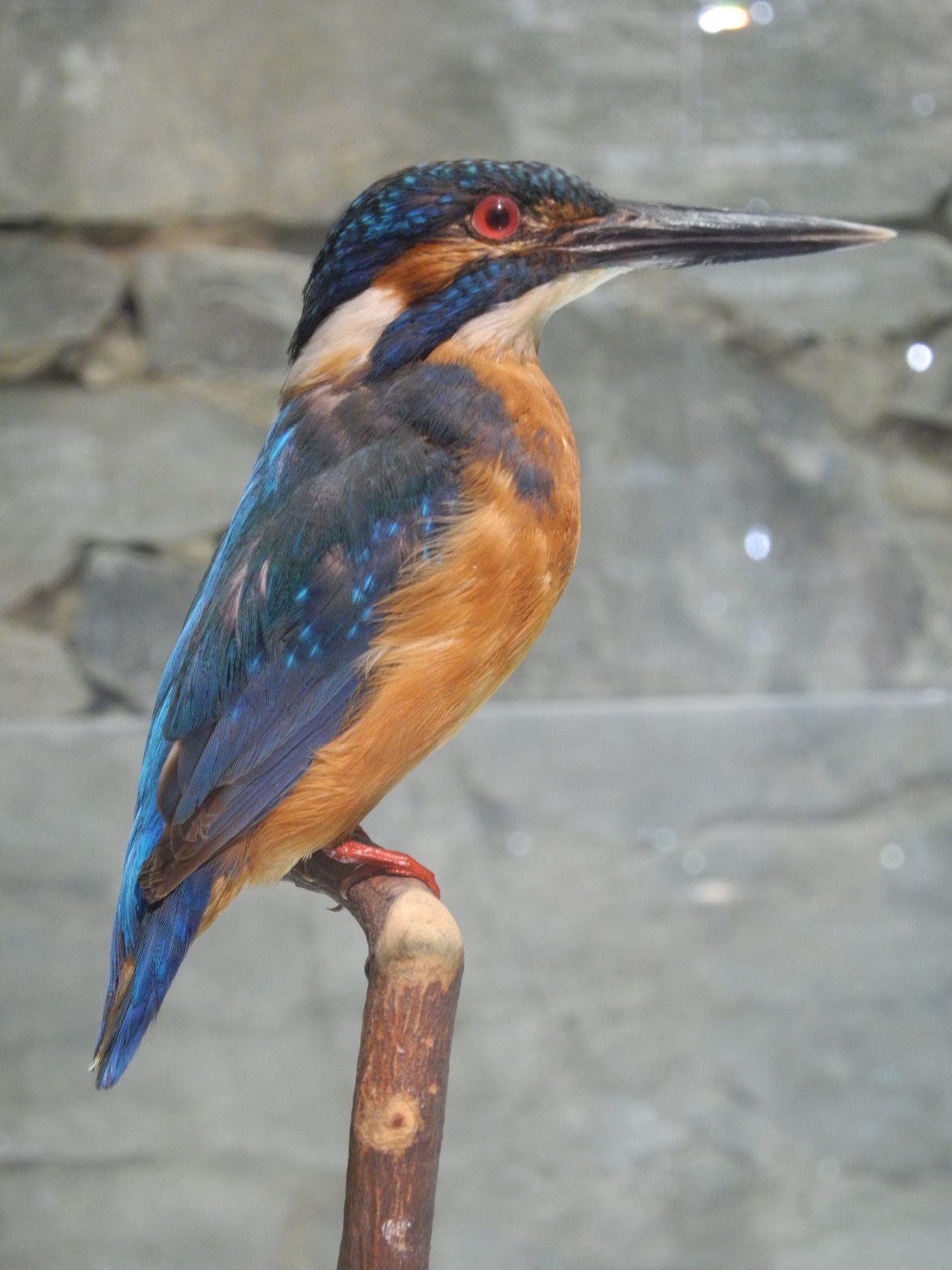 Poznáš podle peří, kdo jsme?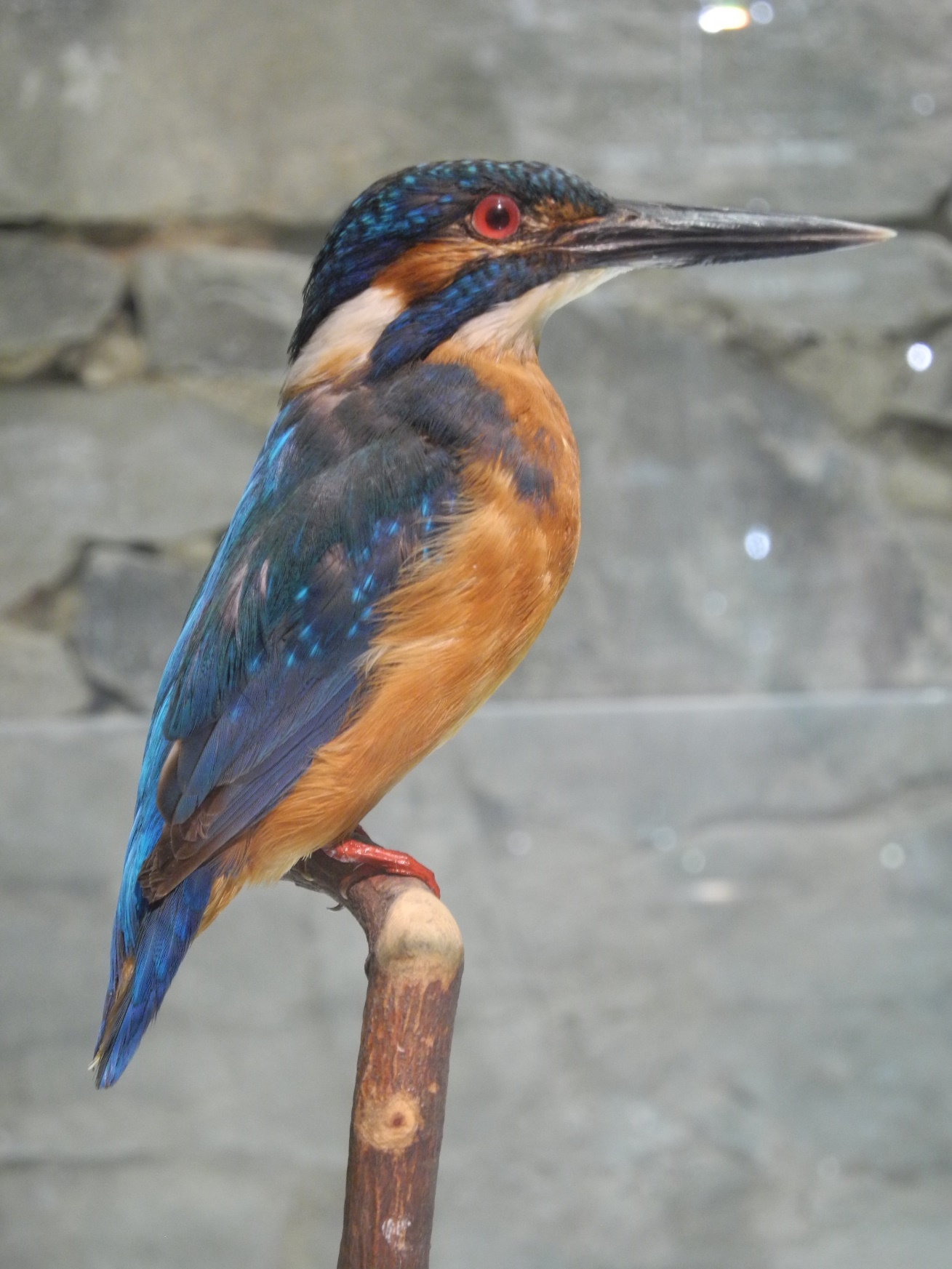 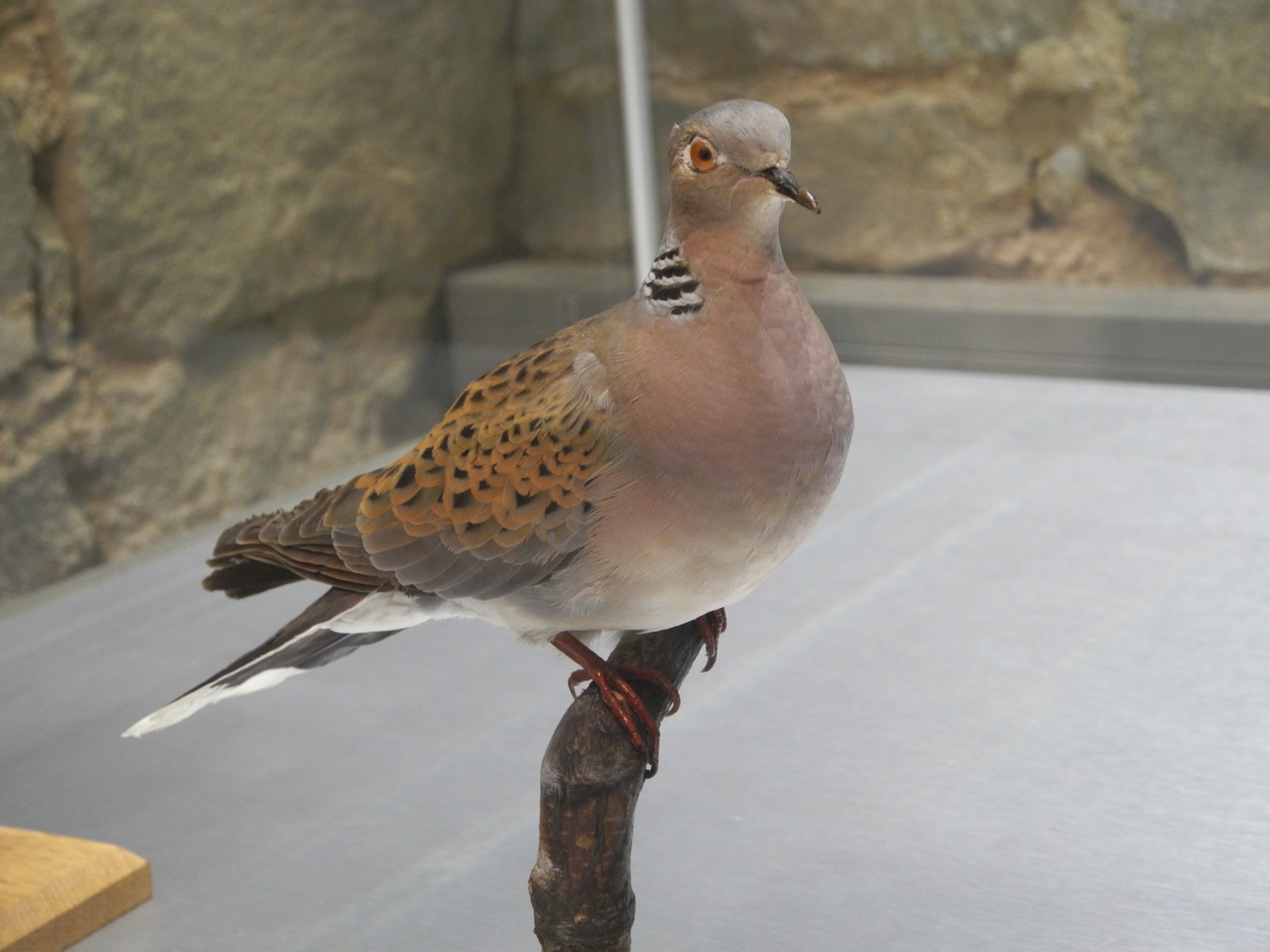 Nohy ptáků mohou mít různý tvar. Poznáš, komu patří?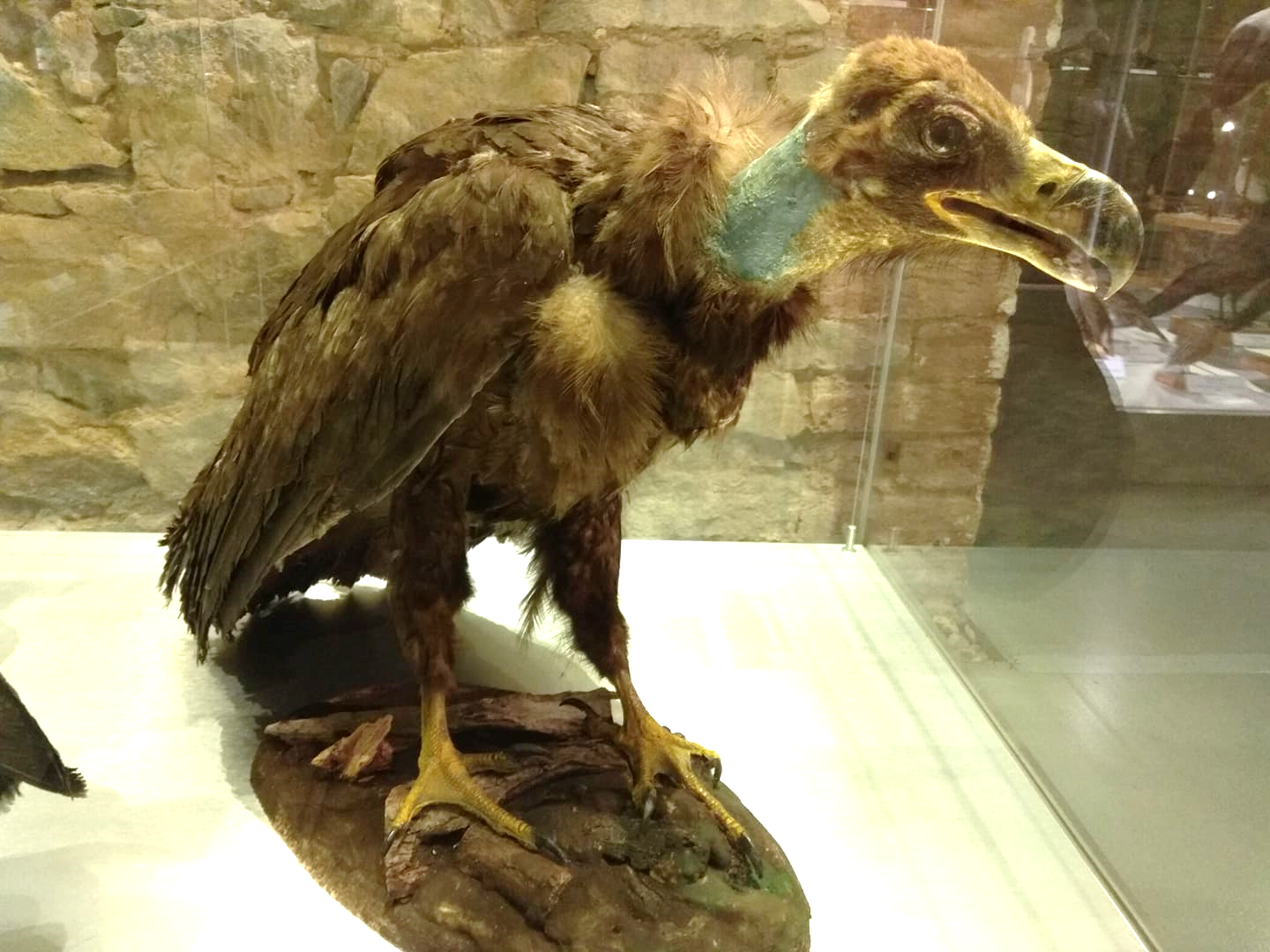 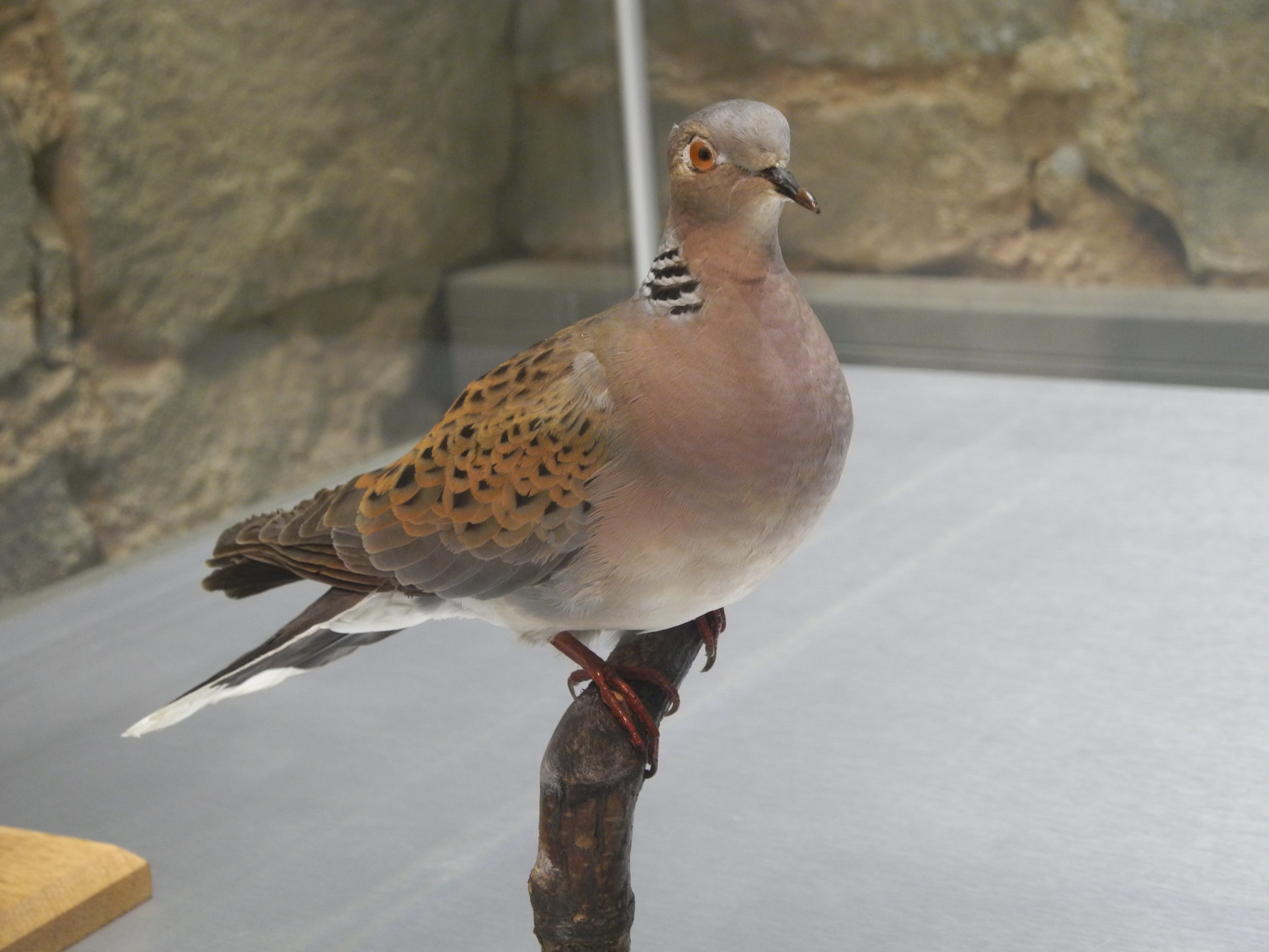 